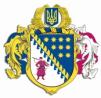 ДНІПРОПЕТРОВСЬКА ОБЛАСНА РАДАVIII СКЛИКАННЯПостійна комісія обласної ради з питань базових галузей економіки, комунальної власності, концесії, корпоративних прав, інвестицій та міжрегіонального співробітництва. Дніпро, просп. Олександра Поля, 2ПРОТОКОЛ № 10засідання постійної комісії обласної ради01 грудня 2021 року12:00кімн. 306Присутні члени комісії: Пісоцький В.А., Турчак А.М., Ольшанська О.С., Пригунов Г.О. Відсутні члени комісії: Андрійченко О.Д., Сергєєв В.С., Герасимчук Д.Ю. У роботі комісії взяли участь:Марченко Є.В. – радник голови обласної ради;Шевцова Н.Д. – начальник управління стратегічного планування та комунальної власності.Головував: Пісоцький В.А.Порядок денний	1. Пропозиції до плану роботи Дніпропетровської обласної ради VІІI скликання на 2022 рік постійної комісії обласної ради з питань базових галузей економіки, комунальної власності, концесії, корпоративних прав, інвестицій та міжрегіонального співробітництва.	2. Про оренду нерухомого майна, що є спільною власністю територіальних громад сіл, селищ, міст Дніпропетровської області.	3. Про деякі питання управління майном, що належить до спільної власності територіальних громад сіл, селищ, міст Дніпропетровської області.		4. Різне.	СЛУХАЛИ 1.	Пропозиції до плану роботи Дніпропетровської обласної ради VІІI скликання на 2022 рік постійної комісії обласної ради з питань базових галузей економіки, комунальної власності, концесії, корпоративних прав, інвестицій та міжрегіонального співробітництва.	Інформація: Пісоцький В.А. – голова постійної комісії з питань базових галузей економіки, комунальної власності, концесії, корпоративних прав, інвестицій та міжрегіонального співробітництва.ВИРІШИЛИ:	Погодити Пропозиції до плану роботи Дніпропетровської обласної ради VІІI скликання на 2022 рік постійної комісії обласної ради з питань базових галузей економіки, комунальної власності, концесії, корпоративних прав, інвестицій та міжрегіонального співробітництва.Результати голосування:За– 4проти – 0утримались – 0       усього – 4Прийнято та рекомендовано для розгляду на сесію	СЛУХАЛИ 2. . Про оренду нерухомого майна, що є спільною власністю територіальних громад сіл, селищ, міст Дніпропетровської області.	Інформація:	Шевцова Н.Д. – начальник управління стратегічного планування та комунальної власності;	Виступили: Пісоцький В.А., Турчак А.М., Ольшанська О.С., Пригунов Г.О.ВИРІШИЛИ:1. Затвердити Перелік першого типу об’єктів оренди, які підлягають передачі в оренду через проведення аукціону, згідно з додатком 1 проєкту рішення. (додаток 1 до протоколу). Результати голосування:За– 4проти – 0утримались – 0       усього – 4Прийнято та рекомендовано для розгляду на сесію2. Затвердити Перелік другого типу об’єктів оренди, які підлягають передачі в оренду без проведення аукціону, відповідно до додатка 2 проєкту рішення. (додаток 2 до протоколу).Результати голосування:За– 4проти – 0утримались – 0       усього – 4Прийнято та рекомендовано для розгляду на сесію3. Надати дозвіл орендодавцям на продовження договорів, які укладені та продовжуються вперше, за тим самим цільовим використанням на той самий строк, на який вони були укладені, згідно з додатком 3 проєкту рішення. (додаток 3 до протоколу)..Результати голосування:За– 4проти – 0утримались – 0       усього – 4Прийнято та рекомендовано для розгляду на сесію4. Надати згоду КП ,,Жовтоводський водоканал” ДОР” до 31 грудня 2022 року залишати 100 відсотків орендної плати, отриманої від здачі в оренду нерухомого майна, яке перебуває у господарському відданні, у тому числі і для приміщень, площа яких перевищує 200 кв. м, у зв’язку із скрутним фінансовим становищем підприємства на відшкодування витрат на утримання майна.Результати голосування:За– 1 (Ольшанська О.С.)проти – 0утримались – 3       усього – 4Не прийнято5. Внести зміни до рішення обласної ради від 26 лютого 2021 року         № 54-4/VIII „Про оренду нерухомого майна, що належить до спільної власності територіальних громад сіл, селищ, міст Дніпропетровської області”:5.1. Виключити майно, зазначене у пункті 70 додатка  до рішення, з переліку другого типу об’єктів оренди, які підлягають передачі в оренду  без проведення аукціону.Результати голосування:За– 4проти – 0утримались – 0       усього – 46. Внести зміни до рішення обласної ради від 16 червня 2021 року             № 85-6/VIII „Про оренду нерухомого майна, що належить до спільної власності територіальних громад сіл, селищ, міст Дніпропетровської області”:6.1. Виключити майно, зазначене у пунктах 12, 22 додатка 1 до рішення, з переліку першого типу об’єктів оренди, які підлягають передачі в оренду  шляхом проведення аукціону.Результати голосування:За– 4проти – 0утримались – 0       усього – 4Прийнято та рекомендовано для розгляду на сесію7. Контроль за виконанням цього рішення покласти на постійну комісію обласної ради з питань базових галузей економіки, комунальної власності, концесії, корпоративних прав, інвестицій та міжрегіонального співробітництва.Результати голосування:За– 4 проти – 0утримались – 0       усього – 4Прийнято та рекомендовано для розгляду на сесіюСЛУХАЛИ 3. Про деякі питання управління майном, що належить до спільної власності територіальних громад сіл, селищ, міст Дніпропетровської області.	Інформація:	Шевцова Н.Д. – начальник управління стратегічного планування та комунальної власності;	Виступили: Пісоцький В.А., Турчак А.М., Ольшанська О.С., Пригунов Г.О.ВИРІШИЛИ:1.--Передати майно, що належить до спільної власності територіальних громад сіл, селищ, міст Дніпропетровської області:1.1. З балансу департаменту капітального будівництва Дніпропетровської облдержадміністрації:1.1.1. Введений в експлуатацію об’єкт „Спортивно-оздоровчий комплекс в смт. Слобожанське Дніпровського району Дніпропетровської області (нове будівництво). Плавальний басейн” зі спільної власності територіальних громад сіл, селищ, міст Дніпропетровської області до комунальної власності Слобожанської селищної територіальної громади Дніпровського району за умови прийняття відповідного рішення Слобожанською селищною радою згідно з чинним законодавством України. 1.1.2. Введений в експлуатацію об’єкт „Будівництво спортивно-оздоровчого комплексу на території парку Перемоги в м. Нікополь по             вул. Херсонська” зі спільної власності територіальних громад сіл, селищ, міст Дніпропетровської області до комунальної власності територіальної громади міста Нікополя за умови прийняття відповідного рішення Нікопольською міською радою згідно з чинним законодавством України. 1.1.3. Витрати, пов’язані з виготовленням проєктно-кошторисної документації балансовою вартістю ‒ 1 231,20 (тисяча двісті тридцять одна) грн 20 коп., щодо об’єкта ,,Реконструкція будинку культури під районний спортивно-культурний комплекс в с. Любимівка Дніпропетровського району Дніпропетровської області” зі спільної власності територіальних громад сіл, селищ, міст Дніпропетровської області до комунальної власності Любимівської сільської територіальної громади за умови прийняття відповідного рішення Любимівською сільською радою згідно з чинним законодавством України.1.1.4. Витрати (проєктно-кошторисна та технічна документація, капітальні інвестиції в основні засоби тощо) щодо введеного в експлуатацію об’єкта „Реконструкція головного корпусу 
КЗ „Дніпропетровська  міська лікарня № 15” ДОР” під КЗ „Обласний центр паліативної та хоспісної допомоги” по вул. Перемоги, 113                               м. Дніпро”. Коригування” зі спільної власності територіальних громад сіл, селищ, міст Дніпропетровської області до комунальної власності територіальної громади м. Дніпра за умови прийняття відповідного рішення Дніпровською міською радою згідно з чинним законодавством України після введення його в експлуатацію. 1.1.5. Введений в експлуатацію об’єкт ,,Будівництво навчально-виховного комплексу на території КЗ ,,Підгородненська загальноосвітня школа № 4 I ‒ III ступенів” Дніпровської районної ради Дніпропетровської області, розташованої за адресою: м. Підгородне, вул. Партизанська, 58”   зі спільної власності територіальних громад сіл, селищ, міст  Дніпропетровської області до комунальної власності Підгородненської міської територіальної громади за умови прийняття відповідного рішення Підгородненською міською радою згідно з чинним законодавством України. 1.1.6. Введений в експлуатацію об’єкт ,,Будівництво амбулаторії на  1 ‒ 2 лікаря з житлом за адресою: Дніпропетровська область, Нікопольський район, с. Чкалове, вул. Дружби, 61 В” зі спільної власності територіальних громад сіл, селищ, міст  Дніпропетровської області до комунальної власності Першотравневської сільської територіальної громади за умови прийняття відповідного рішення Першотравневською сільською радою згідно з чинним законодавством України. Результати голосування п.1.1- п. 1.1.6:За– 4проти – 0утримались – 0       усього – 4Прийнято та рекомендовано для розгляду на сесію1.2. Нежитлове приміщення загальною площею 378,15 кв. м, розташоване за адресою: м. Дніпро, вул. Надії Алексєєнко, (Чичеріна), 100, блок 1, зі спільної власності територіальних громад сіл, селищ, міст Дніпропетровської області до державної власності до сфери управління Міністерства юстиції України. Результати голосування:За– 1(Ольшанська О.С.)проти – 1 (Пригунов Г.О.)утримались – 2       усього – 4Не прийнято 1.3. Індивідуально визначене майно (згідно з додатком 1 проєкту рішення (додаток 4 до протоколу)) з господарського відання комунального підприємства ,,Агропроекттехбуд” Дніпропетровської обласної ради” у господарське відання Дніпропетровського обласного комунального підприємства ,,Спецавтобаза”. Результати голосування:За– 4проти – 0утримались – 0       усього – 4Прийнято та рекомендовано для розгляду на сесію1.4. Мультифунціональні спортивні майданчики з субрахунка департаменту молоді і спорту Дніпропетровської обласної державної адміністрації зі спільної власності територіальних громад сіл, селищ, міст Дніпропетровської області до комунальної власності міських, сільських, селищних територіальних громад Дніпропетровської області (згідно з додатком 2 (додаток 5 до протоколу)) за умови прийняття рішень відповідними органами місцевого самоврядування згідно з чинним законодавством України. Результати голосування:За– 4проти – 0утримались – 0       усього – 4Прийнято та рекомендовано для розгляду на сесію1.5. Цукор загальною кількістю 3,5 тонн з оперативного управління комунального закладу ,,Верхньодніпровський дитячий будинок-інтернат  № 2” Дніпропетровської області до комунальних закладів, що належать до спільної власності територіальних громад сіл, селищ, міст Дніпропетровської області (згідно з додатком 3 (додаток 6 до протоколу)). Результати голосування:За– 4проти – 0утримались – 0       усього – 4Прийнято та рекомендовано для розгляду на сесію1.6. Театральні костюми у кількості 29 одиниць, загальною балансовою вартістю 49510, 00 грн та тримачі для одягу хромовані у кількості 3 одиниці загальною балансовою вартістю 767,52 грн                                 з господарського відання комунального підприємства ,,Єдина обласна театрально-концертна дирекція” Дніпропетровської обласної ради” у господарське відання обласного комунального підприємства культури ,,Дніпропетровський академічний театр опери та балету”. Результати голосування:За– 4проти – 0утримались – 0       усього – 4Прийнято та рекомендовано для розгляду на сесію1.7. Ноутбуки для педагогічних працівників комунальних закладів загальної середньої освіти та їх філій з субрахунка департаменту освіти і науки Дніпропетровської обласної державної адміністрації зі спільної власності територіальних громад сіл, селищ, міст Дніпропетровської області до комунальної власності сільських, селищних територіальних громад Дніпропетровської області (згідно з додатком 4 (додаток 7 до протоколу)) за умови прийняття рішень відповідними органами місцевого самоврядування згідно з чинним законодавством України. Результати голосування:За– 4проти – 0утримались – 0       усього – 4Прийнято та рекомендовано для розгляду на сесію1.8. Ноутбуки для педагогічних працівників комунальних закладів загальної середньої освіти та їх філій з субрахунка департаменту освіти і науки Дніпропетровської обласної державної адміністрації в оперативне управління комунальних закладів освіти (згідно з додатком 5 (додаток 8 до протоколу)), що належать до спільної власності територіальних громад сіл, селищ, міст Дніпропетровської області. Результати голосування:За– 4проти – 0утримались – 0       усього – 4Прийнято та рекомендовано для розгляду на сесію1.9. Об’єкт незавершеного будівництва ,,Реконструкція котельні 
№ 9 та теплових мереж дочірнього підприємства ,,Петриківкатеплоенерго” комунального підприємства ,,Дніпротеплоенерго”  Дніпропетровської обласної ради” по вул. Кірова, 78-А, с. Іванівка Петриківського району” з балансу департаменту житлово-комунального господарства та будівництва Дніпропетровської облдержадміністрації у господарське відання дочірнього підприємства ,,Західтеплоенерго” комунального підприємства ,,Дніпротеплоенерго” Дніпропетровської обласної ради”. Результати голосування:За– 4проти – 0утримались – 0       усього – 4Прийнято та рекомендовано для розгляду на сесію1.10. Об’єкт незавершеного будівництва ,,Реконструкція насосної станції № 3 ДМП ВКГ ,,Дніпро – Західний Донбас” з господарського відання Державного міжрайонного підприємства водопровідно-каналізаційного господарства ,,Дніпро – Західний Донбас” на баланс департаменту житлово-комунального господарства та будівництва Дніпропетровської облдержадміністрації.Результати голосування:За– 4проти – 0утримались – 0       усього – 4Прийнято та рекомендовано для розгляду на сесію1.11. Колісний одноковшевий фронтальний мінінавантажувач  Bobcat S770 у комплекті з додатковим навісним обладнанням (серійний номер АЗР 513844, реєстраційний номер Т10482 АЕ) 2020 року випуску зі спільної власності територіальних громад сіл, селищ, міст Дніпропетровської області з господарського відання комунального підприємства „Експлуатація автомобільних доріг” Дніпропетровської обласної ради” до комунальної власності Широківської селищної територіальної громади за умови прийняття відповідного рішення Широківською селищною радою згідно з чинним законодавством України.Результати голосування:За– 4проти – 0утримались – 0       усього – 4Прийнято та рекомендовано для розгляду на сесію1.12. Медичне обладнання з субрахунка департаменту охорони здоров’я Дніпропетровської облдержадміністрації в оперативне управління комунальних підприємств, що належать до спільної власності територіальних громад сіл, селищ, міст Дніпропетровської області (згідно з додатком 6 (додаток 9 до протоколу)).Результати голосування:За– 4проти – 0утримались – 0       усього – 4Прийнято та рекомендовано для розгляду на сесію1.13. Медичне обладнання з субрахунка департаменту охорони здоров’я Дніпропетровської облдержадміністрації зі спільної власності територіальних громад сіл, селищ, міст Дніпропетровської області до комунальної власності міських, сільських, селищних територіальних громад Дніпропетровської області (згідно з додатком 7 (додаток 10 до протоколу)) за умови прийняття рішень відповідними органами місцевого самоврядування згідно з чинним законодавством України.Результати голосування:За– 4проти – 0утримались – 0       усього – 4Прийнято та рекомендовано для розгляду на сесію1.14. Шприцеві насоси Medifusion® DS-3000 у кількості 6 од., відсмоктувачі хірургічні VACULINE MINI портативні 1 1(л) у кількості 
3 од., матраци протипролежневі у кількості 8 од., ліжка медичні функціональні механічні МN-01 (двосекційні з матрацами) у кількості 
10 од., монітори пацієнта Taurus 12,1", базова комплектація (ЕКГ                        5-канальний, ЧСС, ЧД, НІАТ, ЧП, SpO2, 2 канали температури) у кількості 10 од. з оперативного управління комунального підприємства „Дніпропетровська багатопрофільна клінічна лікарня з надання психіатричної допомоги” Дніпропетровської обласної ради” на баланс філії „Центр охорони здоров’я” Дніпровської клінічної лікарні на залізничному транспорті акціонерного товариства „Українська залізниця” на період дії карантину відповідно до постанови Кабінету Міністрів України                            від 09 грудня 2020 року № 1236 „Про встановлення карантину та запровадження обмежувальних протиепідемічних заходів з метою запобігання поширенню на території України гострої респіраторної хвороби COVID-19, спричиненої коронавірусом SARS-CoV-2” (зі змінами). Результати голосування:За– 4проти – 0утримались – 0       усього – 4Прийнято та рекомендовано для розгляду на сесію1.15. Концентратори кисню V5-WN-NS (10 л/хв.) у кількості 100 шт.,  закріплені на праві оперативного управління за комунальним підприємством „Криворізький протитуберкульозний диспансер” Дніпропетровської обласної ради” в оперативне управління комунального підприємства „Дніпропетровський обласний госпіталь ветеранів війни” Дніпропетровської обласної ради”. Результати голосування:За– 4проти – 0утримались – 0       усього – 4Прийнято та рекомендовано для розгляду на сесію1.16. Концентратори кисню V5-WN-NS (10 л/хв.) у кількості 40 шт., закріплені на праві оперативного управління за комунальним підприємством „Криворізький протитуберкульозний диспансер” Дніпропетровської обласної ради”, зі спільної власності територіальних громад сіл, селищ, міст Дніпропетровської області до комунальної власності територіальної громади м. Кам’янське за умови прийняття відповідного рішення Кам’янською міською радою згідно з чинним законодавством України. 1.17. Концентратори кисню V5-WN-NS (10 л/хв.) у кількості 20 шт., закріплені на праві оперативного управління за комунальним підприємством „Криворізький протитуберкульозний диспансер” Дніпропетровської обласної ради”, зі спільної власності територіальних громад сіл, селищ, міст Дніпропетровської області до комунальної власності Апостолівської міської територіальної громади за умови прийняття відповідного рішення Апостолівською міською радою згідно з чинним законодавством України. Результати голосування:За– 4проти – 0утримались – 0       усього – 4Прийнято та рекомендовано для розгляду на сесію1.18. Концентратори кисню V5-WN-NS (10 л/хв.) у кількості 45 шт., закріплені на праві оперативного управління за комунальним підприємством „Криворізький протитуберкульозний диспансер” Дніпропетровської обласної ради”, зі спільної власності територіальних громад сіл, селищ, міст Дніпропетровської області до комунальної власності Покровської селищної територіальної громади за умови прийняття відповідного рішення Покровською селищною радою згідно з чинним законодавством України. Результати голосування:За– 4проти – 0утримались – 0       усього – 4Прийнято та рекомендовано для розгляду на сесію1.19. Концентратори кисню V5-WN-NS (10 л/хв.) у кількості 30 од. з оперативного управління комунального підприємства „Криворізький протитуберкульозний диспансер” Дніпропетровської обласної ради” на баланс філії „Центр охорони здоров’я” Дніпровської клінічної лікарні на залізничному транспорті акціонерного товариства „Українська залізниця” на період дії карантину відповідно до постанови Кабінету Міністрів України від 09 грудня 2020 року № 1236 „Про встановлення карантину та запровадження обмежувальних протиепідемічних заходів з метою запобігання поширенню на території України гострої респіраторної хвороби COVID-19, спричиненої коронавірусом SARS-CoV-2” (зі змінами). 1.20. Техніку та спецтехніку (згідно з додатком 8 (додаток 11 до протоколу)) з господарського відання дочірнього підприємства ,,Петриківкатеплоенерго” комунального підприємства ,,Дніпротеплоенерго” Дніпропетровської обласної ради”                     у господарське відання дочірнього підприємства ,,Західтеплоенерго” комунального підприємства ,,Дніпротеплоенерго” Дніпропетровської обласної ради”. Результати голосування:За– 4проти – 0утримались – 0       усього – 4Прийнято та рекомендовано для розгляду на сесію2. Визначити нерухоме майно, розташоване за адресою: м. Дніпро, вул. Ростовська, 15, яке обліковується на балансі комунального закладу освіти „Ліцей „Борисфен” Дніпропетровської обласної ради”, як таке, що закріплене на праві оперативного управління за комунальним закладом освіти „Ліцей ,,Борисфен” Дніпропетровської обласної ради”.Результати голосування:За– 4проти – 0утримались – 0       усього – 4Прийнято та рекомендовано для розгляду на сесію3. Надати дозвіл на списання майна (згідно з додатком 9 (додаток 12 до протоколу)), що належить до спільної власності територіальних громад сіл, селищ, міст Дніпропетровської області:комунальному підприємству „Дніпропетровська багатопрофільна клінічна лікарня з надання психіатричної допомоги” Дніпропетровської обласної ради”;комунальному підприємству ,,Міжобласний центр медичної генетики і пренатальної діагностики імені П.М. Веропотвеляна” Дніпропетровської обласної ради”;комунальному підприємству „Дніпропетровська обласна дитяча клінічна лікарня” Дніпропетровської обласної ради”;комунальному підприємству ,,Дніпровський обласний клінічний онкологічний диспансер” Дніпропетровської обласної ради”;комунальному закладу ,,Стародобровільський психоневрологічний інтернат” Дніпропетровської обласної ради”;комунальному підприємству ,,Дніпропетровська обласна клінічна офтальмологічна лікарня” Дніпропетровської обласної ради”;комунальному підприємству „Дніпропетровський обласний клінічний центр кардіології та кардіохірургії” ДОРˮ;комунальному підприємству „Дніпропетровська обласна клінічна лікарня ім. І.І. Мечникова” ДОРˮ.3.1. Здійснити списання майна з додержанням вимог, викладених у рішенні обласної ради від 14 липня 2017 року № 221-9/VII „Про затвердження Порядку списання майна спільної власності територіальних громад сіл, селищ, міст Дніпропетровської області” (зі змінами).Викласти п. 3 в наступній редакції: 3. Надати дозвіл на списання майна (згідно з додатком 9 (додаток 13 до протоколу)), що належить до спільної власності територіальних громад сіл, селищ, міст Дніпропетровської області:комунальному підприємству ,,Дніпровський обласний клінічний онкологічний диспансер” Дніпропетровської обласної ради”;комунальному закладу ,,Стародобровільський психоневрологічний інтернат” Дніпропетровської обласної ради”;комунальному підприємству ,,Дніпропетровська обласна клінічна офтальмологічна лікарня” Дніпропетровської обласної ради”;комунальному підприємству „Дніпропетровський обласний клінічний центр кардіології та кардіохірургії” ДОРˮ;комунальному підприємству „Дніпропетровська обласна клінічна лікарня ім. І.І. Мечникова” ДОРˮ.3.1. Здійснити списання майна з додержанням вимог, викладених у рішенні обласної ради від 14 липня 2017 року № 221-9/VII „Про затвердження Порядку списання майна спільної власності територіальних громад сіл, селищ, міст Дніпропетровської області” (зі змінами).Виключити з додатку 9 п.1,2,3Результати голосування:За– 4проти – 0утримались – 0       усього – 4Прийнято та рекомендовано для розгляду на сесію4. Надати згоду комунальному закладу „Дніпропетровський обласний центр фізичного здоров’я населення „Спорт для всіх” на укладення від імені Дніпропетровської обласної ради договору суперфіцію з департаментом капітального будівництва Дніпропетровської обласної державної адміністрації на земельні ділянки, що належать до спільної власності територіальних громад сіл, селищ, міст Дніпропетровської області, площею 3,2150 га (кадастровий номер 1210100000:07:210:0101) та площею 0,5202 га (кадастровий номер 1210100000:07:210:0099), розташовані за адресою: м. Дніпро, вул. Макарова, 27-А, які зареєстровані за ним на праві постійного користування. 4.1. Зобов’язати департамент капітального будівництва Дніпропетровської обласної державної адміністрації та комунальний заклад „Дніпропетровський обласний центр фізичного здоров’я населення „Спорт для всіх”:4.1.1. У тримісячний строк з моменту прийняття цього рішення укласти в установленому порядку договори суперфіцію на земельні ділянки (п. 4 цього рішення).4.1.2. Провести державну реєстрацію договорів  відповідно до вимог чинного законодавства України. Результати голосування:За– 4проти – 0утримались – 0       усього – 4Прийнято та рекомендовано для розгляду на сесію5. Скасувати пункти 1.16, 1.16.1, 1.16.2 рішення Дніпропетровської обласної ради від 05 листопада 2021 року № 140-8/VIII ,,Про деякі питання управління майном, що належить до спільної власності територіальних громад сіл, селищ, міст Дніпропетровської області”. Результати голосування:За– 4проти – 0утримались – 0       усього – 4Прийнято та рекомендовано для розгляду на сесію6. Внести зміни:6.1. До рішення Дніпропетровської обласної ради                               від 26 лютого 2021 року № 53-4/VІІІ ,,Про деякі питання управління майном, що належить до спільної власності територіальних громад сіл, селищ, міст Дніпропетровської області”: 6.1.1. Виклавши пункт 4.2.4 у новій редакції:,,Частиною будівлі літ. А-2, розташованої за адресою:                             вул. Партизанська, 156-А, смт Васильківка, Синельниківський район, Дніпропетровська область, загальною площею 84,6 кв. м (а саме: на першому поверсі у відокремленій групі приміщень 1: приміщення                         № 1 – тамбур площею 2,1 кв. м, приміщення № 2 – коридор площею                    4,8 кв. м, приміщення № 3 – приміщення площею 52,9 кв. м, приміщення                                 № 4 – коридор площею 4,5 кв. м, пріміщення № 5 – приміщення площею 11,5 кв. м, приміщення № 6 – приміщення площею 8,8 кв. м)”.  6.1.2. Доповнивши додаток 12 до рішення позиціями:6.1.3. У додатку 12 до рішення у розділі ,,Цінні папери” цифри ,,11142” замінити цифрами ,,9122”. Результати голосування:За– 4проти – 0утримались – 0       усього – 4Прийнято та рекомендовано для розгляду на сесію6.2. До рішення Дніпропетровської обласної ради від 16 червня              2021 року № 84-6/VIII ,,Про деякі питання управління майном, що належить до спільної власності територіальних громад сіл, селищ, міст Дніпропетровської області”, виклавши пункт 5.5 у новій редакції:,,Нерухомим майном, розташованим за адресою: смт Межова,                  вул. Грушевського, 10/3, загальною площею  (на першому поверсі у відокремленій групі приміщень № 3: приміщення № 1 – тамбур площею ; приміщення № 2 – торговельний зал площею ; приміщення № 3 – приміщення для зберігання лікарських засобів площею ; приміщення № 4 – приміщення здійснення медичної практики площею ; приміщення № 5 – коридор площею ; приміщення № 6 – кабінет завідувача площею ; приміщення                    № 7 – тамбур площею ; приміщення № 8 – сходи площею 
; приміщення № 9 – приміщення для персоналу площею 
; приміщення № 10 – котельня площею ; приміщення                            № 11 – приміщення для зберігання господарського інвентарю площею               ; приміщення № 12 – приміщення для зберігання господарського інвентарю площею ; приміщення № 13 – приміщення для зберігання господарського інвентарю площею ; приміщення                    № 14 – коридор площею ; приміщення № 15 – тамбур площею                ; приміщення № 16 – приміщення площею ; приміщення № 17 – приміщення для зберігання лікарських засобів площею ; приміщення № 18 – приміщення площею ; приміщення № 19 – вбиральня площею ; приміщення № 20 – рукомийник площею 
; приміщення № 21 – приміщення площею ; приміщення № 22 – електрощитова площею ; приміщення № 23 – коридор площею ; приміщення № 24 – приміщення площею ; приміщення № 25 – кладова площею ; приміщення № 26 – бухгалтерія площею ; приміщення № 27 – санвузол, площею 
; приміщення № 28 – приміщення площею ; приміщення № 29 – торговельний зал площею ; приміщення № 30 – торговельний зал площею ; приміщення № 31 – тамбур площею ; приміщення № 32 – сход. клітка площею ) та закріпити на праві господарського відання за обласним комунальним підприємством ,,Фармація”. Результати голосування:За– 4проти – 0утримались – 0       усього – 4Прийнято та рекомендовано для розгляду на сесію6.3. До рішення Дніпровської обласної ради від 05 листопада 
2021 року № 140-8/VIII ,,Про деякі питання управління майном, що належить до спільної власності територіальних громад сіл, селищ, міст Дніпропетровської області”, виклавши пункт 1 додатка 4 у новій редакції:Результати голосування:За– 4проти – 0утримались – 0       усього – 4Прийнято та рекомендовано для розгляду на сесію7. Доповнити перелік об’єктів нерухомого майна, що належить до спільної власності територіальних громад сіл, селищ, міст Дніпропетровської області:7.1. Об’єктами, розташованими  за  адресою:  49094,  м. Дніпро, 
вул. Мандриківська, буд. 80, а саме: учбовий корпус №1 адміністративна будівля, літ. А-2, прибудова літ. а-1; учбовий корпус № 2, літ. Б-1, прибудова літ. б-1, прибудова літ. б´-1; склад-гараж, літ. Д-1 прибудова  літ. Д´-1, оглядові ями; елеватор, літ. Ж-1; учбовий корпус № 3, літ. З-1; навіс, літ. И;  вбиральня, літ. К; майстерні, літ. М-1, літ М´-1; теплиця № 1, літ. О, ганок з навісом літ. о; музей екоцентру, літ. Р-2, прибудова літ. р-1; душ з зеленим класом, літ. С; вольєр № 1, літ. Т;  вольєр № 2, літ. У;  альтанка, літ. Ф; комплекс вольєрів ,,Фазанарій”, літ. Х; надвірна санітарна установка, літ. Ц, ганки літ. ц, ц´; навіс, літ. Ш;  ворота № 1;  огорожа № 2-4, 8; локальна очисна споруда, № 5; підпірна стінка № 6; ворота-хвіртка № 7;   хвіртка № 9; мостіння, літ. І та закріплене на праві оперативного управління за комунальним закладом освіти ,,Обласний еколого-натуралістичний центр дітей та учнівської молоді”.7.2. Об’єктами нерухомого майна, розташованими за адресою: Дніпропетровська область, м. Новомосковськ, вул. Гетьманська, 238,                      на першому поверсі нежитлової будівлі літ. А-3:відокремлена група приміщень № 101 загальною площею 21,7 кв. м (прим. № 1 площею 10,6 кв. м, прим. № 2 площею 11,1 кв. м), відокремлена група приміщень № 102 загальною площею 6,9 кв. м (прим. № 1 площею 6,9 кв. м),відокремлена група приміщень № 103 загальною площею 31,7 кв. м (прим. № 1 площею 15,8 кв. м, прим. № 2 площею 2,7 кв. м, прим. № 3 площею 9,3 кв. м, прим. № 4 площею 3,9 кв. м), відокремлена група приміщень № 104 загальною площею 19,1 кв. м (прим. № 1 площею 19,1 кв. м) та закріплене на праві господарського відання за обласним комунальним підприємством ,,Фармація”. 7.3. Об’єктами нерухомого майна, розташованими за адресою: Дніпропетровська область, смт Томаківка, вул. Шосейна, 22, на першому поверсі нежитлової будівлі літ. А:нежитлове приміщення № 21 площею 3,1 кв. м,нежитлове приміщення № 22 площею 14,9 кв. м та закріплене на праві господарського відання за обласним комунальним підприємством ,,Фармація”. 7.4. Об’єктами нерухомого майна, розташованими за адресою: Дніпропетровська область, смт Царичанка, вул. Царичанська, 134-А, на першому поверсі нежитлової будівлі літ. А-5:нежитлове приміщення № 1-159 загальною площею 36,3 кв. м та закріплене на праві господарського відання за обласним комунальним підприємством ,,Фармація”. Результати голосування:За– 4проти – 0утримались – 0       усього – 4Прийнято та рекомендовано для розгляду на сесію8. Погодити перелік майна, яке належить до спільної власності територіальних громад сіл, селищ, міст Дніпропетровської області та входить до складу цілісного майнового комплексу комунального підприємства „Синельниківський міський водоканал” Дніпропетровської обласної ради”, і не підлягає приватизації (згідно з додатком 10 (додаток 13 до протоколу)).Результати голосування:За– 4проти – 0утримались – 0       усього – 4Прийнято та рекомендовано для розгляду на сесію9. Надати згоду департаменту капітального будівництва Дніпропетровської облдержадміністрації на проведення будівельних робіт на об’єктах: 9.1. ,,Капітальний ремонт будівлі нового хірургічного корпусу комунального закладу ,,Дніпропетровська обласна клінічна лікарня                       ім. І. І. Мечникова” з утеплюванням фасаду та підсиленням опорних ділянок спирання плит перекриття по блокам ,,А” і ,,Д”. Коригування”.9.2. ,,Реконструкція будівель та споруд КЗ ,,Дніпропетровський фаховий коледж спорту” Дніпропетровської обласної ради” за адресою:                          вул. Гладкова, 39 у м. Дніпро”.9.3. ,,Реконструкція будівлі спортивного корпусу спортивного комплексу ,,Олімпійські резерви” КЗ ,,Дніпропетровський фаховий коледж спорту” Дніпропетровської обласної ради” за адресою:                                           проспект Б. Хмельницького, 29 А у м. Дніпро”.9.4. ,,Реконструкція водноспортивної бази КЗ ,,Дніпропетровський фаховий коледж спорту” Дніпропетровської обласної ради” за адресою: Монастирський острів, 22 у м. Дніпро”.9.5. ,,Реконструкція нежитлової будівлі під гуртожиток                                     КЗ ,,Дніпропетровський фаховий коледж спорту” Дніпропетровської обласної ради” за адресою: вулиця Краснопільська, 4 у м. Дніпро”.9.6. ,,Нове будівництво хірургічного корпусу (з переходом)                        КП ,,Дніпропетровська обласна дитяча лікарня” ДОР” за адресою:                            вул. Космічна, 13, м. Дніпро”. Результати голосування:За– 4проти – 0утримались – 0       усього – 4Прийнято та рекомендовано для розгляду на сесію10. Надати департаменту капітального будівництва Дніпропетровської облдержадміністрації функції замовника на будівництво об’єктів:10.1. ,,Капітальний ремонт будівлі нового хірургічного корпусу комунального закладу ,,Дніпропетровська обласна клінічна лікарня                       ім. І. І. Мечникова” з утеплюванням фасаду та підсиленням опорних ділянок спирання плит перекриття по блокам ,,А” і ,,Д”. Коригування”.10.2. ,,Реконструкція будівель та споруд КЗ ,,Дніпропетровський фаховий коледж спорту” Дніпропетровської обласної ради” за адресою:                          вул. Гладкова, 39 у м. Дніпро”.10.3. ,,Реконструкція будівлі спортивного корпусу спортивного комплексу ,,Олімпійські резерви” КЗ ,,Дніпропетровський фаховий коледж спорту” Дніпропетровської обласної ради” за адресою:                                           проспект Б. Хмельницького, 29 А у м. Дніпро”.10.4. ,,Реконструкція водноспортивної бази КЗ ,,Дніпропетровський фаховий коледж спорту” Дніпропетровської обласної ради” за адресою: Монастирський острів, 22 у м. Дніпро”.10.5. ,,Реконструкція нежитлової будівлі під гуртожиток                                     КЗ ,,Дніпропетровський фаховий коледж спорту” Дніпропетровської обласної ради” за адресою: вулиця Краснопільська, 4 у м. Дніпро”.10.6. ,,Нове будівництво хірургічного корпусу (з переходом)                       КП ,,Дніпропетровська обласна дитяча лікарня” ДОР” за адресою:                               вул. Космічна, 13, м. Дніпро”. Результати голосування:За– 4проти – 0утримались – 0       усього – 4Прийнято та рекомендовано для розгляду на сесію11. Прийняти до спільної власності територіальних громад сіл, селищ, міст Дніпропетровської області з власності Дніпропетровського обласного комунального підприємства ,,П’ятихатське бюро технічної інвентаризації” нерухоме майно ‒ службове приміщення, розташоване за адресою: Дніпропетровська область, П’ятихатський район, м. П’ятихатки, вул. Мамона, 117. Результати голосування:За– 4проти – 0утримались – 0       усього – 4Прийнято та рекомендовано для розгляду на сесію12. Запропонувати міським, сільським та селищним головам, керівникам департаментів Дніпропетровської облдержадміністрації здійснити заходи щодо передачі майна згідно з чинним законодавством України на виконання пункту 1 цього рішення.Результати голосування:За– 4проти – 0утримались – 0       усього – 4Прийнято та рекомендовано для розгляду на сесію13. Керівникам обласних комунальних підприємств та закладів на виконання пункту 1 здійснити дії щодо передачі майна, пункту 3 щодо списання майна, передбачені чинним законодавством України.Результати голосування:За– 4проти – 0утримались – 0       усього – 4Прийнято та рекомендовано для розгляду на сесію	14. Контроль за виконанням рішення покласти на постійні комісії обласної ради: з питань базових галузей економіки, комунальної власності, концесії, корпоративних прав, інвестицій та міжрегіонального співробітництва.Результати голосування:За– 4проти – 0утримались – 0       усього – 4Прийнято та рекомендовано для розгляду на сесіюГолова засідання  комісії                                                  Пісоцький В.А.Секретар засідання комісії                                               Ольшанська О.С. №з/пНайменуванняКількість, од.Первіснавартість, грн161.Матеріали6109125378,98162.Малоцінні та швидкозношувані предмети1276419961,33№з/пКомунальне підприємствоНайменуванняНайменуванняНайменування№з/пКомунальне підприємствоМаркаРеєстраційний номерРік випуску1.КП „Дніпропетровська обласна клінічна лікарня ім. І.І. Мечникова” ДОР”Peugeot BoxerАЕ 0369 ЕК2013